                        FREEDOM CONCEPTS INC. HIRES A NEW TERRITORY AND EDUCATION COORDINATOR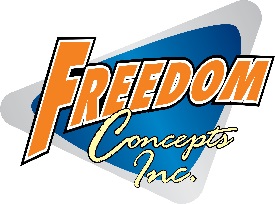 FOR IMMEDIATE RELEASE:WINNIPEG, CANADA, November 28, 2017 – Freedom Concepts Inc., is the leading innovator in the custom adaptive tricycle industry and alternative seating. Freedom Concepts has taken a big step forward by hiring their first full-time Physical Therapist (PT), Dan Judson. Dan’s role with Freedom Concepts is Territory and Education Coordinator and he will be providing support in the following territories; British Columbia, Ontario, Quebec and the Maritimes. Dan’s primary role will be to conduct educational presentations about Freedom Concepts products and provide sales support. Dan was a practicing Physical Therapist (PT) in BC for over 10 years and in 2011 moved to London, ON where he continued as a Physical Therapist until 2014. Dan then took a position with Advanced Health Care Products as a Pediatric Product Specialist and most recently worked as the Clinical Education Specialist for Permobil Canada. Dan will be an asset as he has a strategic vision related to sales and clinical support with an extensive background in both fields. As Freedom Concepts continues to grow, Dan’s experience and expertise are exactly what is needed to communicate with medical professionals and introduce products to new markets.  Freedom Concepts Inc. continues to innovate new products while expanding around its mission of Creating a Cycle of Mobility – The cycle of mobility — it’s more than a tagline. It’s the idea that every one of us at Freedom Concepts is dedicated to. Creating handcrafted products with pride, quality, and ingenuity, with the goal of providing therapy, recreation, fun, and most of all, freedom. Adding Dan Judson to the Freedom Concepts team will strengthen the Cycle of Mobility within the territories he’s working and expand Freedom Concept’s knowledge and expertise on adaptive bikes and Chill-Out Chairs.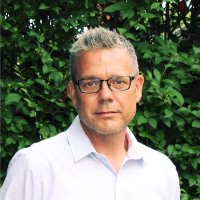 Freedom Concepts Inc. has been imagining, designing, and building a full line of adaptive bicycles, alternative seating, and mobility devices for over twenty-five years. www.freedomconcepts.com -30-For additional information please contact:Harley HudonMarketing Assistant Freedom Concepts Inc.harley@freedomconcepts.com1 (800) 661-9915 ext. 202Freedom Concepts Inc. – 2087 Plessis Road – Winnipeg, Manitoba, Canada R3W 1S4 – 1.800.661.9915 - www.freedomconcepts.com